Transition Gallery  Unit 25a Regent Studios, 8 Andrews Road, London E8 4QNwww.transitiongallery.co.uk  info@transitiongallery.co.uk 07718 259963/ 020 7254 4202(detail)Curated By Andrew Bracey20 September – 12 October 2014Preview: Friday 19 September – 6-9pmGallery Open Fri–Sun 12-6pm(detail) features the work of 118 international artists, including Alexis Harding, Dan Hays, Robert Holyhead, Narbi Price, Jamie Shovlin and Emma Talbot, who have each selected a close-up from one of their paintings. These details are printed and displayed together to give both a tantalising glimpse into each artwork, and create a huge collage of images. The exhibition launched at H-Project Space, Bangkok in June, and now tours to Transition Gallery and on to The Usher Gallery, Lincoln.At H-Project Space the exhibition responded to the unique setting of the gallery, a traditionally constructed Thai house. The 118 artworks fitted into the distinctive wooden framework of the walls, completely filling and transforming the space. The show will be re-imagined in a new configuration as it moves Transition, creating a show that is responsive to and transforms each venue. Seen on mass, the different artworks will became a form of collage. Connections between the painting details are deliberately made by the curator in the display, as well as being formed serendipitously. Viewers are encouraged to make their own associations and interpretations of the juxtaposition of images.(detail) features a wide range of painters, from the well-established to recent graduates. Their work encompasses abstraction, landscape, figuration and conceptually driven practices and employs a wide variety of mediums. The reproduced close-up allows us to focus on the brush strokes, surface and minutiae of the painting. It is most commonly used in the art world in the pages of the exhibition catalogues or monographs. The idea of the detail is also something that is particular to the painters’ approach to both making a painting and viewing work in the gallery.The exhibition’s curator Andrew Bracey explains:‘In the studio I have found my own relationship to working on a painting is up close to it, with only occasional glimpses of the whole as I step back. This focus on this particular painter’s viewpoint of the painting provoked the idea for this exhibition. This exhibition is an attempt to bring this studio mentality to the gallery. There is a power in the detail, it offers up fresh possibilities for viewing painting.’Full list of artists in show:Alec Shepley, Alexis Harding, Alison Erika Forde, Alastair Payne, Alli Sharma, Alun Williams, Andrea Giuseppe Corciulo, Andrew Bick, Andrew Bracey, Andrew Graves, Andrew Seto, Andrew Stahl, Andy Harper, Annabel Dover, Annabel Tilley, Annabelle Sheldon, Anthony Frost, Bartosz Beda, Ben Cove, Benet Spencer, Cathy Lomax, Christopher Bagnal, Clem Crosby, Clyde Hopkins, Corinna Spencer, Craig Barber, Damien Meade, Dan Hays, Dan Perfect, Daniel Sturgis, David Dipre, David Manley, David Reed, David Ryan, Dominic Shepherd, Eleanor Moreton, Emma Talbot, Enzo Marra, Eric Butcher, Estelle Thompson, Euripides Altintzoglou, Eve Ackroyd, Evi Grigoropoulou, Fabian Marcaccio, Fiona Curran, Fiona Macdonald. Fiona Rae, G L Brierley, Geraint Evans, Gordon Cheung, Gordon Dalton, Graham Crowley, Hamish McLain, Hannah Knox, Hanneline Visnes, Henny Acloque, Henrietta Simson, Iain Andrews, Isabel Young, Jamie Shovlin, Jay Oliver, Jennifer Maidment, John Rimmer, Julia Schwadron, Julie Heffernan, Julie Langsam, Karin Davie, Katie Pratt, Katrina Blannin, Laura Lancaster, Lesley Halliwell, Lindsay Bull, Louisa Chambers, Louise Bristow, Luke Frost, Maggie Ayliffe, Magnus Quaife, Mark Fairnington, Mark Kennard, Mark Wright, Medina Hammad, Michael Fullerton, Michael Roberts, Mick Finch, Miho Sato, Mik Godley, Mimei Thompson, Narbi Price, Natasha Kidd, Neal Rock, Olivia Notaro, Paul Edwards, Paul Winstanley, Pavel Büchler, Phoebe Mitchell, Rachel Lumsden, Rafal Topolewski, Rick Copsey, Robert Holyhead, Rosalind Davis, Ruth Solomons, Sarah R Key, Sarah Pickstone, Sharon Hall, Shirley Kaneda, Sigrid Holmwood, Simón Granell, Soichiro Shimizu, Stefan Sehler, Steve Dutton, Steve Ingman, Terry Shave, Thomas M Wright, Tom Cretney, Tom Hackney, Tony Smith, Tristram J Aver, Yelena PopovaThe exhibition is supported by Arts Council England and The University of Lincoln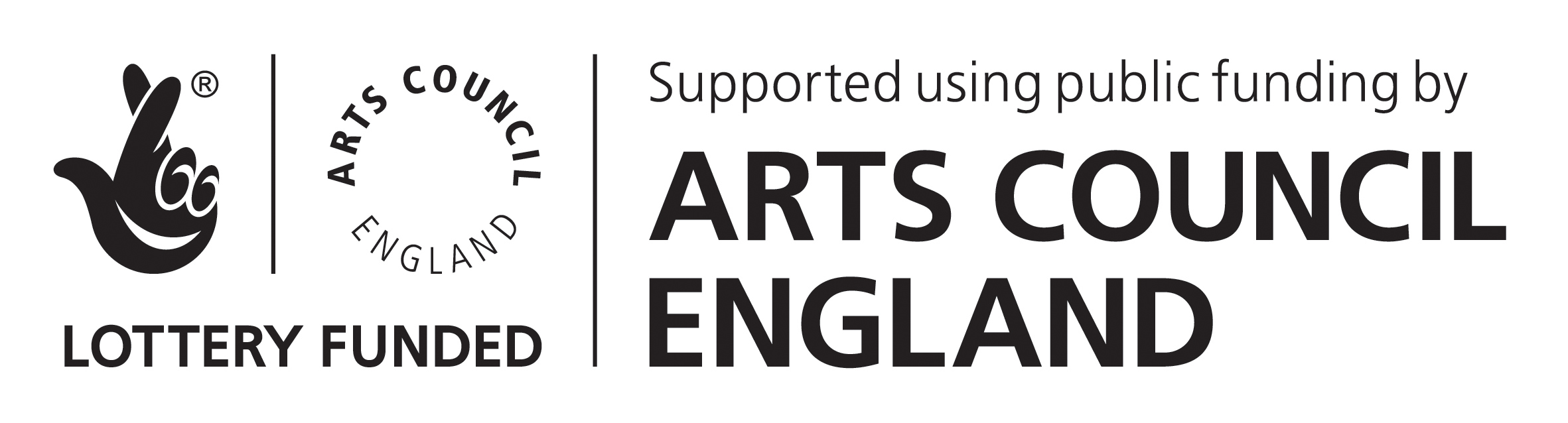 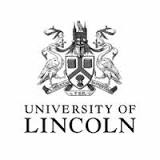 